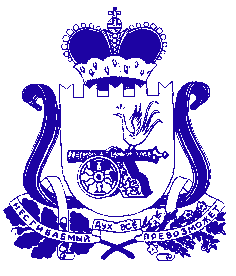 Администрация муниципального образования «Сафоновский район» Смоленской областиПОСТАНОВЛЕНИЕот 06.05.2020 № 501 В целях реализации государственной политики в области противодействия терроризму, совершенствования и повышения эффективности антитеррористической деятельности на территории муниципального образования «Сафоновский район» Смоленской области, а также в целях получения и анализа информации в сфере профилактики терроризма, на основании пункта 6.1 части 1 статьи 15 Федерального закона от 06.10.2003 № 131-ФЗ «Об общих принципах организации местного самоуправления в Российской Федерации»,                             статьи 5.2 Федерального закона от 06.03.2006 № 35-ФЗ «О противодействии терроризму», Указов Президента Российской Федерации от 15.02.2015 № 116             «О мерах по противодействию терроризму» и от 26.12.2015 № 664                                  «О мерах по совершенствованию государственного управления в области противодействия терроризму», руководствуясь Уставом муниципального образования «Сафоновский район» Смоленской области, Администрация муниципального образования «Сафоновский район» Смоленской области ПОСТАНОВЛЯЕТ:1. Утвердить:1.1. Прилагаемый регламент осуществления мониторинга общественно-политических, социально-экономических и иных процессов, оказывающих влияние на ситуацию в области противодействия терроризму на территории муниципального образования «Сафоновский район» Смоленской области (приложение № 1).1.2. Состав должностных лиц Администрации муниципального образования «Сафоновский район» Смоленской области, ответственных за проведение мониторинга политических, социально-экономических и иных процессов, оказывающих влияние на ситуацию в области противодействия терроризму на территории муниципального образования «Сафоновский район» Смоленской области (приложение № 2).2. Сведения по результатам проведения мониторинга представлять в антитеррористическую комиссию муниципального образования «Сафоновский район» Смоленской области к 15 июня и 15 декабря текущего года.3. Опубликовать настоящее постановление на официальном сайте Администрации муниципального образования «Сафоновский район» Смоленской области в информационно-телекоммуникационной сети Интернет и в средствах массовой информации (газета «Сафоновская правда»).4. Контроль за исполнением настоящего постановления оставляю за собой.И.п. Главы муниципального образования «Сафоновский район» Смоленской области				    А.И.ЛапиковРегламентосуществления мониторинга общественно-политических, социально-экономических и иных процессов, оказывающих влияние на ситуацию в области противодействия терроризму на территории муниципального образования«Сафоновского района» Смоленской области(далее – регламент)1. Общие положения1.1. Настоящий регламент устанавливает цели, задачи и порядок проведения мониторинга ситуации в сфере противодействия терроризму в муниципальном образовании «Сафоновский район» Смоленской области (далее – муниципальный район), формирование информационной базы данных мониторинга. 1.2. Мониторинг общественно-политических, социально-экономических и иных процессов, оказывающих влияние на ситуацию в области противодействия терроризму на территории муниципального образования «Сафоновского района» Смоленской области представляет собой систему мероприятий по сбору, обобщению, анализу и оценке информации об общественно-политических, социально-экономических и иных процессах, оказывающих влияние на ситуацию в области противодействия терроризму, для получения обоснованных представлений о тенденциях их развития, выявления причин и условий, способствующих проявлениям терроризма на территории муниципального района  (далее - мониторинг). 1.3. Территориальные органы федеральных органов исполнительной власти и ОМСУ принимают участие в осуществлении мониторинга в пределах своих полномочий в соответствии с действующим законодательством.2. Цели и задачи мониторинга2.1. Основной целью мониторинга является своевременное выявление причин и условий, способствующих проявлениям терроризма на территории муниципального образования, и выработка предложений по их устранению.2.2. В ходе мониторинга решаются следующие задачи:а) сбор, анализ и оценка объективной информации об общественно-политических, социально-экономических и иных процессах, оказывающих дестабилизирующее влияние на обстановку в муниципальном районе и способствующих проявлениям терроризма;б) системный анализ и оценка получаемой информации;в) выработка прогнозов, рекомендаций председателю антитеррористической комиссии – Главе муниципального образования «Сафоновский район» Смоленской области по планированию и реализации неотложных и долгосрочных мер по устранению причин и условий, способствующих проявлению терроризма, своевременное выявление причин и условий,  способствующих формированию социальной базы терроризма, снижению уровня защищенности объектов возможных террористических посягательств и степени готовности сил и средств для минимизации и ликвидации последствий его проявлений;г) обоснование предложений и рекомендаций по планированию и реализации неотложных и долгосрочных мероприятий по устранению причин и условий, оказывающих дестабилизирующее влияние на обстановку в муниципальном районе и способствующих проявлениям терроризма;д) организация информационного взаимодействия субъектов и участников системы мониторинга.3. Принципы деятельности по организации и проведению мониторинга3.1. Система мониторинга базируется на следующих принципах:а) объективность – достоверность данных мониторинга, беспристрастность и обоснованность выводов по результатам мониторинга;б) системность – ведение мониторинга в различных сферах жизнедеятельности на постоянной основе, периодичность сопоставления полученных результатов для выявления тенденций развития наблюдаемых процессов, регулярность контроля за устранением выявленных причин, условий и факторов, способствующих проявлениям терроризма;в) комплексность – максимальный охват объектов мониторинга; координированность деятельности субъектов мониторинга; сочетание сбалансированных, взаимосвязанных, научно обоснованных мер, социально-экономического, информационно-пропагандистского, воспитательного, правового, организационного, технического и иного характера по устранению причин, условий и факторов, оказывающих дестабилизирующее влияние и способствующих проявлениям терроризма;г) своевременность – оперативность выявления причин, условий и факторов, оказывающих дестабилизирующее влияние на обстановку и способствующих проявлениям терроризма; выработка предупредительно-профилактических мер по их устранению; предоставление данных мониторинга в установленные сроки;д) законность – строгое и полное осуществление в процессе мониторинга предписаний правовых законов и основанных на них юридических актов, безусловное и последовательное соблюдение прав человека. 4. Организационная структура мониторинга4.1. Объектами мониторинга являются общественно-политические, социально-экономические, криминогенные, техногенные и иные процессы и явления на территории муниципального района, состояние безопасности объектов возможных террористических посягательств, силы и средства для минимизации и ликвидации последствий террористических проявлений.4.2. Субъектами мониторинга являются Администрация муниципального образования «Сафоновский район» Смоленской области, ее структурные подразделения и территориальные органы федеральных органов исполнительной власти (по согласованию).4.3. Мониторинг (сбор и обработку информации) в сфере противодействия терроризму  осуществляет секретарь антитеррористической комиссии в муниципальном районе (далее – секретарь АТК).5. Порядок взаимодействия субъектов в ходе мониторинга5.1. Мониторинг осуществляется непрерывно, в процессе повседневной деятельности субъектов мониторинга, в пределах их компетенции, в соответствии с перечнем показателей, указанных в настоящем регламенте.Информационно-аналитические материалы должны содержать:а) анализ выявленных в ходе мониторинга причин, условий и факторов, оказывающих дестабилизирующее влияние на обстановку в городском округе и способствующих проявлениям терроризма;б) оценку динамики развития выявленных условий и факторов, оказывающих дестабилизирующее влияние на обстановку в городском округе и способствующих проявлениям терроризма (по сравнению с предыдущим периодом);в) вытекающие из анализа информации выводы о степени угрозы безопасности населения и инфраструктуры на территории муниципального района;г) результаты социологических опросов, в ходе которых выявлены негативные факторы, оказывающие дестабилизирующее воздействие на ситуацию в сфере противодействия терроризму; д) предложения по устранению выявленных причин, условий и факторов, оказывающих дестабилизирующее влияние на обстановку в муниципальном районе и способствующих проявлениям терроризма;е) проблемные вопросы, связанные с реализацией в муниципальном районе государственной политики в сфере противодействия терроризму, недостатки в функционировании государственной антитеррористической системы.5.2. Оценки и выводы, сформированные по всем показателям, сопровождаются подтверждающими материалами (описание фактов, статистические сведения, ссылки на документы, мнения экспертов и т.д.).5.3. Результаты мониторинга подводятся по состоянию на первое число месяца, следующего за окончанием отчетного квартала.5.4. Информационно-аналитические материалы в антитеррористическую комиссию муниципального района представляются ежеквартально до 15 числа последнего месяца отчетного квартала.5.5. Субъекты мониторинга несут ответственность за своевременность, объективность, полноту и качество представляемой информации.5.6. Секретарь АТК организует:получение данных мониторинга;формирование информационной базы данных мониторинга;обобщение полученных данных мониторинга;подготовку сводной информации по результатам мониторинга в антитеррористическую комиссию в Смоленской области.  5.7. Итоговым документом по результатам мониторинга является информационно-аналитическая справка «О ситуации в сфере противодействия терроризму на территории муниципального образования «Сафоновский район» Смоленской области».5.8. Подготовка информационно-аналитической справки «О ситуации в сфере противодействия терроризму на территории муниципального образования «Сафоновский район» Смоленской области» осуществляется до 25 числа последнего месяца отчетного квартала и отчетного года, и направляется в аппарат антитеррористической комиссии Смоленской области.5.9. Секретарь АТК представляет информационно-аналитическую справку «О ситуации в сфере противодействия терроризму на территории муниципального образования «Сафоновский район» Смоленской области» председателю и членам АТК муниципального района.6. Перечень показателей мониторинга6.1. Информационно-аналитическая справка «О ситуации в сфере противодействия терроризму на территории муниципального образования «Сафоновский район» Смоленской области» должна включать следующие показатели мониторинга:При осуществлении мониторинга по указанным пунктам перечня необходимо освещать проблемные вопросы и негативные тенденции, влияющие на обстановку в области противодействия терроризму.Оценки и выводы, сформированные по всем пунктам перечня, должны сопровождаться подтверждающими материалами (описание фактов, статистические сведения, ссылки на документы и мнения экспертов и т. п.).Составдолжностных лиц Администрации муниципального образования «Сафоновский район» Смоленской области,ответственных за проведение мониторинга общественно-политических, социально-экономических и иных процессов, оказывающих влияние на ситуацию в области противодействия терроризма на территории муниципального образования  «Сафоновский район» Смоленской областиГуренков Геннадий Викторович - заместитель Главы муниципального образования «Сафоновский район» Смоленской области; Воронова Ирина Павловна – заместитель Главы муниципального образования «Сафоновский район» Смоленской области – председатель комитета по экономике;Потапова Ольга Михайловна – начальник муниципальной службы, кадров, делопроизводства Администрации муниципального образования «Сафоновский район» Смоленской области; Киселева Ольга Геннадиевна – председатель комитета по образованию Администрации муниципального образования «Сафоновский район» Смоленской области;Поселова Елена Александровна –  председатель комитета по культуре Администрации муниципального образования «Сафоновский район» Смоленской области;Грибов Евгений Валентинович – начальник отдела по информационным технологиям и телекоммуникациям Администрации муниципального образования «Сафоновский район» Смоленской области;Илясова Елена Ивановна – начальник отдела по делам молодежи Администрации муниципального образования «Сафоновский район» Смоленской области;Кулаков Дмитрий Валентинович – начальник отдела по физической культуре и спорту Администрации муниципального образования «Сафоновский район» Смоленской области;Сипливая Ирина Николаевна – главный специалист – ответственный секретарь комиссии по делам несовершеннолетних и защите их прав Администрации муниципального образования «Сафоновский район» Смоленской области;Хотулева Марина Александровна – и.о. главного редактора МУП «Редакция газеты «Сафоновская правда».Об утверждении регламента осуществления мониторинга политических, социально-экономических и иных процессов, оказывающих влияние на ситуацию в области противодействия терроризму на территории муниципального образования «Сафоновский район» Смоленской области и состава должностных лиц Администрации муниципального образования «Сафоновский район» Смоленской области, ответственных за проведение мониторингаУтвержденпостановлением Администрациимуниципального образования «Сафоновский район» Смоленской областиот 06.05.2020 № 501 № п/пПоказателиСубъекты мониторинга1.Негативные социально-экономические факторы: снижение доходов населения, рост уровня безработицы, задержки выплаты заработной платы, массовые сокращения на предприятиях, являющихся крупнейшими работодателями, снижение уровня развития досуга молодежи и доступности социальных благ для населения муниципального образованиякомитет по экономике Администрации муниципального образования «Сафоновский район» Смоленской области2.Уровень протестной активности населения муниципального образования (количество про-тестных акций и их участников, причины выступлений, организаторы, основные деклари-руемые цели и лозунги), Оценка отношения населения к федеральным и региональным органам государственной власти и органам местного самоуправленияуправление делами Администрации муниципального образования «Сафоновский район» Смоленской области3.Состояние межнациональных и межконфес-сиональных отношений. Наличие конфликтов, фактов пропаганды национальной, расовой и религиозной розни. Причины и организаторы. Деструктивная деятельность религиозных групп и иных групп и организаций.МО МВД России «Сафоновский(по согласованию)отделение УФСБ по Смоленской области (по согласованию)4.Динамика численности населения муниципального образования за счет внутренней и внешней миграции. Основные группы мигрантов, их численность в процентном отношении к постоянно проживающему населению. Влияние миграцион-ных процессов на обстановку в области противодействия терроризму.МО МВД России «Сафоновский(по согласованию)5.Состояние антитеррористической защищенности объектов (территорий), находящихся в муниципальной собственности или ведении органов местного самоуправления, а также мест массового пребывания людей. Результаты работы по категорированию, паспортизации, реализации мероприятий, предусмотренных требованиями к АТЗ, проверок, выявленные недостатки, принятые меры по их устранению.антитеррористическая комиссия муниципального образования «Сафоновский район» Смоленской области6.Проблемные вопросы в области противодействия идеологии терроризма (адресная профилактическая работа, информационно-пропагандистские и иные мероприятия) антитеррористическая комиссия муниципального образования «Сафоновский район» Смоленской области,комитет по образованию, комитет по культуре, отдел по физическойкультуре и спорту, комиссия по делам несовершеннолетних и защите их прав; отдел по делам молодежи7.Количество публикаций в муниципальных печатных и электронных СМИ, а также в тематических группах в социальных сетях (группы, посвященные жизни в муниципальном образова-нии) об антитеррористической деятельности (в том числе негативного характера). Перечень основных тем, оценка обоснованности критических публикаций, работа по созданию волонтерских молодежных кибердружин, принятые меры.антитеррористическая комиссия муниципального образования «Сафоновский район» Смоленской области, управление делами Администрации муниципального образования «Сафоновский район» Смоленской области, МУП «Редакция газеты «Сафоновская правда» 8.Проблемные вопросы разработки и реализации муниципальных программ в области профилактики терроризма, а также по минимизации и (или) ликвидации последствий его проявлений.антитеррористическая комиссия муниципального образования «Сафоновский район» Смоленской области9.Количество сотрудников органов местного самоуправления, участвующих на постоянной основе в мероприятиях по профилактике терроризма, прошедших обучение на профильных курсах повышения квалификации. Проблемы в организации их обучения.антитеррористическая комиссия муниципального образования «Сафоновский район» Смоленской области10.Эффективность исполнения поручений антитеррористической комиссии в Смоленской области и антитеррористической комиссии муниципального образования, результативность проводимой деятельности в области профилактики террористических проявлений.антитеррористическая комиссия муниципального образования «Сафоновский район» Смоленской области11.Проблемы, связанные с исполнением решений антитеррористической комиссии в Смоленской  области и собственных решений, причины и принятые меры.антитеррористическая комиссия муниципального образования «Сафоновский район» Смоленской областиУтвержденпостановлением Администрациимуниципального образования «Сафоновский район» Смоленской областиот 06.05.2020 № 501 